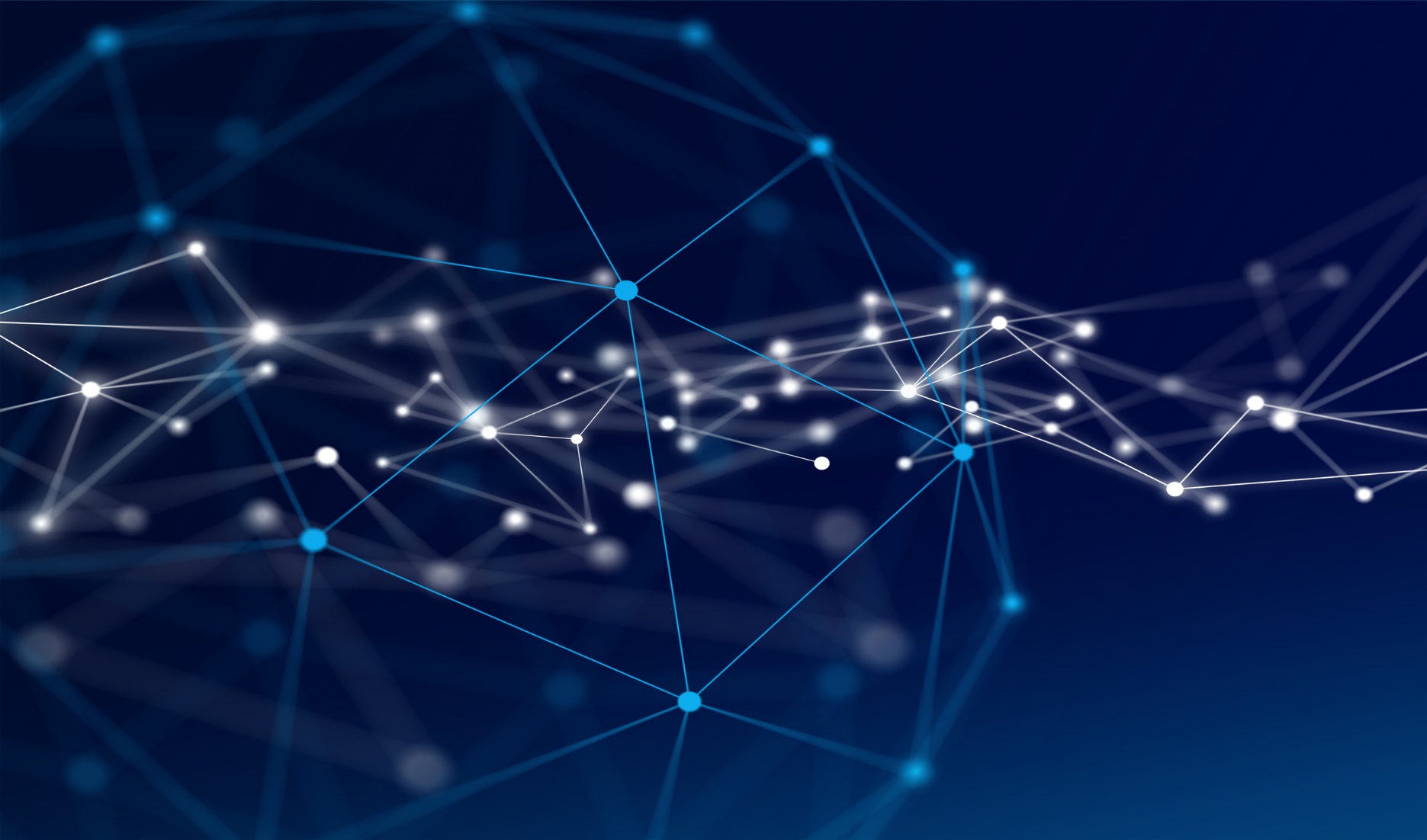 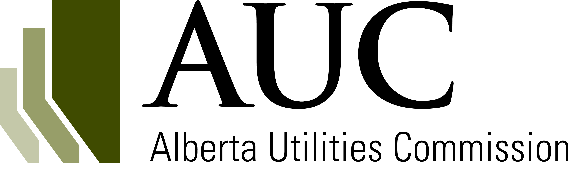 Date: 							Company name (if applicable):When complete, save a copy of this form as a PDF file and submit the file to the AUC through the eFiling System.Connection to the distribution system information requirementsConnection to the distribution system requirement (IC1) Provide a statement that the local distribution facility owner (DFO) has agreed to the interconnection, the legal subdivision (LSD) of the interconnection point, and an electric single-line diagram showing the interconnection point with the DFO. Statement:LSD of interconnection point:  [Please submit the single line diagram along with your application].Connection to the transmission system information requirementsConnection to the transmission system requirement (IC2) Provide a statement from the independent system operator (ISO), at such time determined by the ISO, that endorses the interconnection and confirms that the interconnection will not result in adverse effects to the interconnected electric system.[Please submit along with your application].